Visitor Log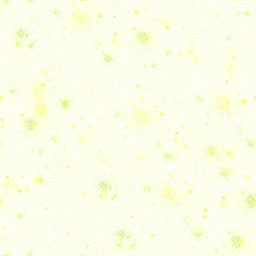 Company / Organization Address: -------------------------------------------------------------------
Phone: ------------------------------------------ Fax: ------------------------- Year: -------------------                                      All visitors must sign in and sign out.                       Reminder, every visitor should have verified photo ID.DateVisitor NameOrganization NameTime inTime outPurposeRemarks